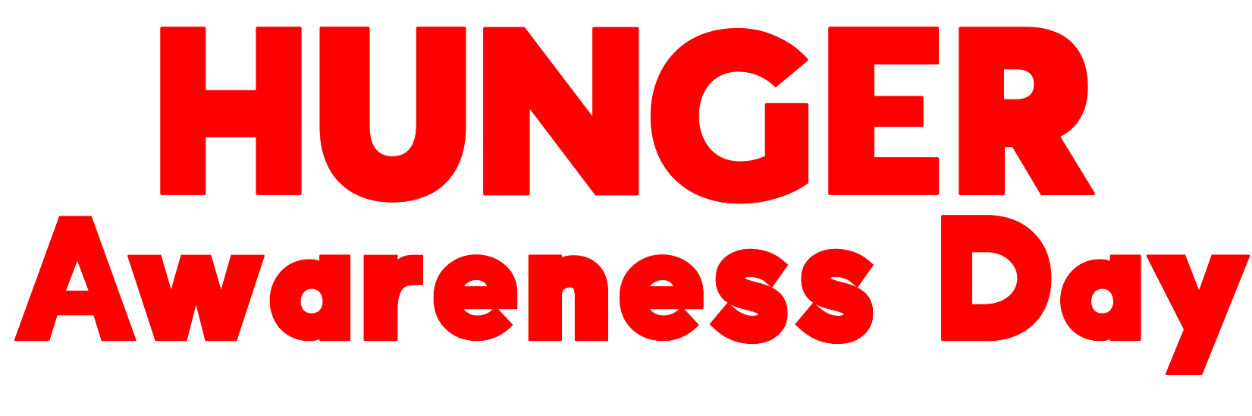 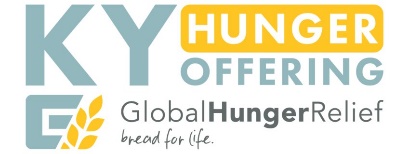 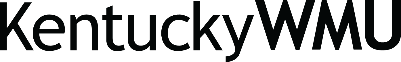 [Copy on cardstock. You can change the numeral in this copy to correspond with the number of participants. Remember to delete these instructions before printing ]